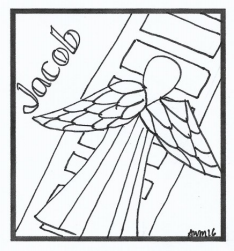 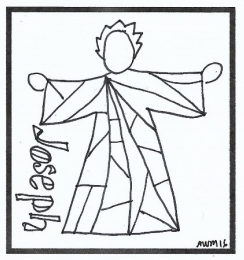 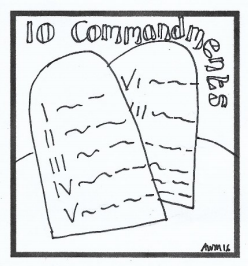 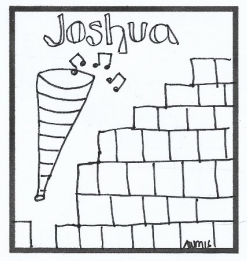 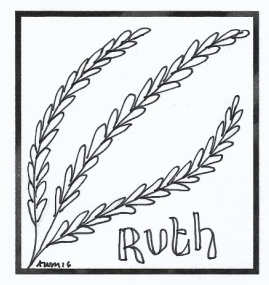 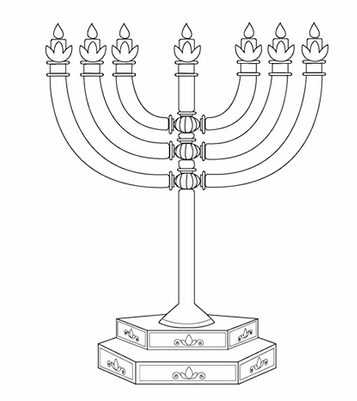 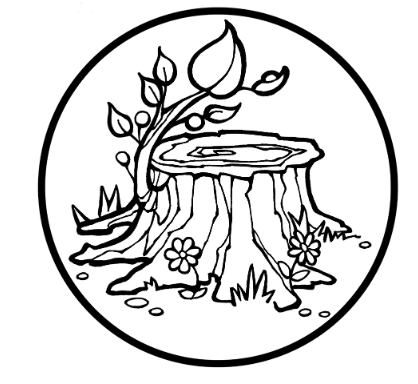 Reflection questionActivitySunday 6th DecemberJacobSunday 6th DecemberJacobSunday 6th DecemberJacobGenesis 28Jacob was a cheat who met with God in a dream of a stairway to heaven, with angels moving up and down it.The symbol of the ladder is a reminder of God’s plan to faithfully fulfil his promise to Abraham through Jacob.Have you ever felt that God is close to you?Make a paper ladder.https://www.youtube.com/watch?v=zXOK25wH_UYPrayerGod, thank you for your promise to Jacob. Will you help me pay attention to you and listen when you have something to tell me? Amen.Monday 7th DecemberJosephMonday 7th DecemberJosephMonday 7th DecemberJosephGenesis 37Joseph was Jacob’s eleventh and favourite son. Jacob gave him a special coat – but his brothers were jealous and sold him as a slave. Joseph eventually became a powerful man in Egypt and ended up saving the country – and his whole family – from starvation.The symbol of a robe is a reminder of God turning a bad situation into a good one, for Joseph was able to save the lives of his whole family.Who is the last person you helped?Design a coat for Joseph.PrayerJesus, I’m amazed that you and Joseph were willing to love the people who hated you. I’m also thankful because it means that you love me and have saved me. Amen.Tuesday 8th DecemberMoses and ExodusTuesday 8th DecemberMoses and ExodusTuesday 8th DecemberMoses and ExodusExodus 20Baby Moses was saved by being hidden in a basket in the bulrushes. God called Moses when he grew up to rescue the Israelites from Egypt. At Mount Sinai, God wrote ten laws on stone tablets for them to follow.The symbol of the stone tablets is a reminder of God’s laws given to protect and guide the people to become a great nation.What makes you feel safe?What is freedom?What makes you feel free?Decorate a stone. Remember that God is like a strong rock that keeps us safe.Blow bubbles and pop them. Then blow some bubbles and watch them float freely away.PrayerLord, thank you for having a special plan for each of us. Help us learn from Moses by listening to and following your plan for our lives. Amen.Wednesday 9th DecemberJoshuaWednesday 9th DecemberJoshuaWednesday 9th DecemberJoshuaJoshua 6Joshua led the Israelites from the wilderness, where they had been for 40 years, into the promised land of Canaan. Od told Joshua to march around the walled city of Jericho everyday for 6 days. On the seventh day they were to march around the walls seven times with the priest’s blowing ram’s horn trumpets. As they did this the city walls crumbled.The symbol of the ram’s horn trumpet is a reminder of God’s promise to give the people the land and to help them in difficult situations.Has God ever helped you? What would you ask him to help you with?Go on a prayer walk around your local area or house. Take pictures of things you would like to thank God for.PrayerFather, You are the God who can do anything. You can even make shouting at a wall work to bring it down. Help us believe in You and follow Your instructions even when is seems strange to other people. Amen.Thursday 10th DecemberRuth and NaomiThursday 10th DecemberRuth and NaomiThursday 10th DecemberRuth and NaomiRuth 4The story of Ruth and Naomi is one of great love, faithfulness and courage. Ruth cared for her mother-in-law when both of them were widows, and when she got married again.The symbol of the sheaf of corn is a reminder of God’s care for those in need, and for us to be kind and welcoming to those from other countries.Who is your friend?What does it mean to be a friend?Make a card to send to a friend.PrayerJesus, thank you for taking me and making me part of the wonderful family of God. Amen.Friday 11th DecemberSamuelFriday 11th DecemberSamuelFriday 11th DecemberSamuel1 Samuel 3Samuel lived, from a young age, with the priest Eli. One night Samuel heard a voice and God spoke to him. Over the years God gave Samuel many messages for the people of Israel.The symbol of the golden lampstand represents the priest’s role to never let God’s light go out.Whose voice would you be able to recognise without seeing them?Create a light picture, draw some candles and colour the flames in brightly.PrayerSometimes you surprise me, God. You like to use people who the world doesn’t think are important. Help me to remember that you want to use me too. Amen.Saturday 12th DecemberJesseSaturday 12th DecemberJesseSaturday 12th DecemberJesse1 Samuel 16    and Isaiah 11Samuel went to the house of Jesse in Bethlehem to choose a new king. Seven of Jesse’s sons came forward, but God did not choose them. David, Jesse’s youngest son, was looking after the sheep. When he came Samuel sprinkled a few drops of oil on his head. David know that one day he would be king.The symbol of the shoot from Jesse’s tree is a reminder that God’s promised King will descend from Jesse through his son, David.How does it feel to see new plants growing in the spring or new shoots coming from the trees?Plant some bulbs for the spring.PrayerGod, you give us hope. Thank you for giving us Jesus, like new growth in spring. Help us to pay attention to him this Advent. Amen.